Convegno nazionale Scienza, genere e società: a che punto siamo?Prospettive di genere in una scienza che si evolveTrento, 12 - 14 novembre 2014Scheda di iscrizioneDa compilare e inviare all’indirizzo di posta elettronica:  donnescienza@gmail.com      entro il 5 novembre 2014Nome	_________________________________________________________________Cognome	___________________________________________________________Indirizzo e-mail	_____________________________________________________Recapito telefonico	_____________________________________________________Indirizzo postale	_____________________________________________________Istituzione di appartenenza	_______________________________________________Eventi scientifici a cui si intende partecipare: (barrare)Tematica 1 - Dove sta andando la scienza? Ricerca scientifica e policy			 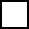 Tematica 2 - Ricerca scientifica, genere e società						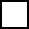 Tematica 3 -  Innovazione di genere								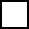 Tematica 4 -  Cambiamenti strutturali							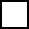 Conferenza Scienza e creatività - Quando la scienza si tinge di giallo o di rosa. Dialogo con Adriana Albini (12 novembre, ore 12:00)					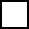 Sarò relatore/relatrice:	 no 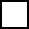  sì, nella sessione relativa alla tematica_____________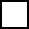 Eventi sociali a cui si intende partecipare: (barrare)Parteciperò:- all’assemblea generale dell’Associazione Donne e Scienza		 sì		 no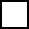 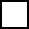 - alla visita  al MUSE il 12 novembre (17:45 – 20:00):			 sì		 no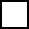 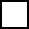 - alla cena-buffet al MUSE il 12 novembre (20:00 – 21:00):		 sì		 no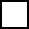 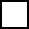 Per partecipare alla cena-buffet, occorre versare entro il 5 novembre 2014 la quota di 22,00 € scegliendo tra le seguenti modalità: 	- versamento con carta di credito al link: http://www2.muse.it/ConSGS2014/store/- bonifico bancario: C/C BANCARIO intestato a: MUSE-Museo delle Scienze, Corso del Lavoro e della Scienza 3, 38122 TrentoBANCA: UNICREDIT S.P.A., Filiale: VIA GALILEI, 1 - 38122 TRENTOIBAN: IT 08 I 02008 01820 000005423762BIC-SWIFT: UNCRITM10HVindicando come causale: Convegno Scienza, genere e società nov 2014 MUSE cena a buffetSi ricorda di inviare copia del bonifico bancario all’indirizzo di posta elettronica: lucia.martinelli@muse.it entro il 5 novembre 2014per informazioni: lucia.martinelli@muse.it